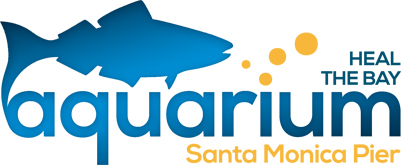                                                                                           Internship Available:                                          Education DepartmentThe Santa Monica Pier Aquarium offers school groups, families and visitors a unique view into the ocean world right outside our doors.  It is home more than one hundred organisms native to the Santa Monica Bay.  Interactive displays, touch tanks filled with tide pool animals, a shark tank exhibit, and a microscope lab are some of the main features of the Aquarium.  As Heal the Bay’s marine education facility, the Aquarium also strives to teach visitors about the importance of environmental stewardship and marine conservation.Education Department Interns will have exposure to the process of organizing, planning, and teaching the Aquarium education programs. They will assist staff with classroom and beach activities and instruction.  In so doing, they will be helping children from all over the greater Los Angeles area to gain a greater awareness of the importance of keeping the ocean clean, safe, and healthy for animals and people.The Santa Monica Pier Aquarium is looking for motivated, dedicated, and responsible interns who love to work with children.  If you love to spend time on the beach, work with animals, and interact with children, this is the internship for you!  Interns are needed to assist in the multifaceted processes of organizing and facilitating our education school field trip programs.  Interns will also pursue projects that are mutually beneficial to both the Aquarium and the interns.    This is an unpaid internship that requires a time commitment of at least six hours per week for a period of at least 10 weeks. This internship is an excellent opportunity to learn more about marine science & environmental education and to gain experience working for an environmental group.Responsibilities include:Assist the Education Specialists and other staff members with daily operations of the school programsHelp organize materials for the school programsHelp with the supervision of students in the classroom and on the beachResearch curriculum activities, and aid in the development of marine biology & environmental education curriculumLead field trip program lessonsSpecial project(s)Qualifications:College age or aboveExperience working with childrenExcellent written and verbal communication skills Good computer skills – including MS Word, Excel, and Outlook Ability to commit to an internship for at least 10 weeks @ min of 6hrs a weekEducation and/or Marine Biology background preferredAbility to pass a criminal background checkPlease phone or mail/email/fax resume to: 		Nick Fash, Key to the Sea Manager & Education Specialist	Phone: 	(310) 393-6149, ext. 108ATTN: Education Internship Application			Fax: 	(310) 393-4839Santa Monica Pier Aquarium				Email:  nfash@healthebay.org1600 Ocean Front Walk					Santa Monica, CA 90401					www.healthebay.org/internships 